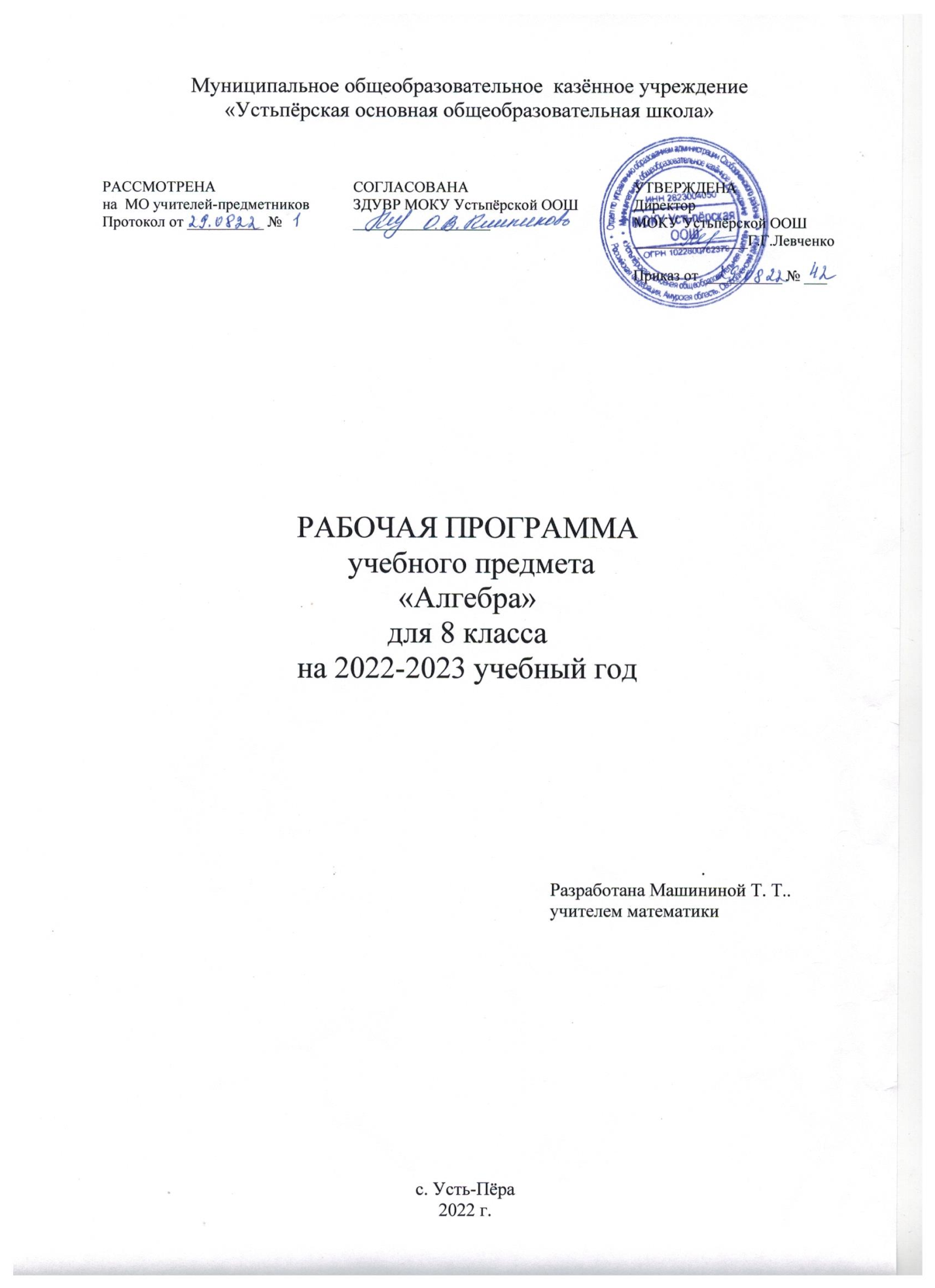 РАБОЧАЯ ПРОГРАММА учебного предмета«ОБЩЕСТВОЗНАНИЕ»для 6 класса на 2022-2023 учебный год                                                                                                   Разработана И.Н.Клипиковой,                                                                               учителем истории                                                                                                     1 квалификационной категориис. Усть-Пёра                                                     1.Пояснительная запискаСведения о программе, на основании которой разработана рабочая программаОбществознание. Рабочая программа. Поурочные разработки. 6 класс : учеб. пособие для общеобразоват. организаций / [Н. И. Городецкая, Л. Ф. Иванова, Т. Е. Лискова, Е. Л. Рутковская]. — М. : Просвещение, 2020. Программа рассчитана на 35 часов. Так как в соответствии с календарным учебным графиком МОКУ Устьпёрской ООШ  учебный год рассчитан на 34 учебные недели, то произведено сокращение учебных часов с 35 до 34 (за счёт количества заключительных уроков).Используемый учебно-методический комплектОбществознание.  6 класс: учебник для общеобразовательных организаций. Л.Н.Боголюбов и др. М.: Просвещение. 2020. Обществознание. Учебник.6 класс. Электронное приложение к учебнику под редакцией Л.Н.Боголюбова Рабочая программа. Поурочные разработки. 6 класс : учеб. пособие для общеобразоват. организаций / [Н. И. Городецкая, Л. Ф. Иванова, Т. Е. Лискова, Е. Л. Рутковская]. — М. : Просвещение, 2020.2. Планируемые результаты освоения учебного курсаЛичностными результатами выпускников основной школы, формируемыми при изучении содержания курса, являются: мотивированность на посильное и созидательное участие в жизни общества;заинтересованность не только в личном успехе, но и в благополучии и процветании своей страны;ценностные ориентиры, основанные на идеях патриотизма, любви и уважения к Отечеству; необходимости поддержания гражданского мира и согласия; отношении к человеку, его правам и свободам как высшей ценности; стремлении к укреплению исторически сложившегося государственного единства; признании равноправия народов, единства разнообразных культур; убеждённости в важности для общества семьи и семейных традиций; осознании своей ответственности за страну перед нынешними и грядущими поколениями.Метапредметные результаты изучения обществознания выпускниками основной школы проявляются в:умении сознательно организовывать свою познавательную деятельность (от постановки цели до получения и оценки результата);умении объяснять явления и процессы социальной действительности с научных позиций; рассматривать их комплексно в контексте сложившихся реалий и возможных перспектив; • способности анализировать реальные социальные ситуации, выбирать адекватные способы деятельности и модели поведения в рамках реализуемых основных социальных ролей, свойственных подросткам; овладении различными видами публичных выступлений (высказывания, монолог, дискуссия) и следовании этическим нормам и правилам ведения диалога; умении выполнять познавательные и практические задания, в том числе с использованием проектной деятельности на уроках и в доступной социальной практике, на:использование элементов причинно-следственного анализа; исследование несложных реальных связей и зависимостей; определение сущностных характеристик изучаемого объекта; выбор верных критериев для сравнения, сопоставления, оценки объектов;поиск и извлечение нужной информации по заданной теме в адаптированных источниках различного типа;перевод информации из одной знаковой системы в другую (из текста в таблицу, из аудиовизуального ряда в текст и др.); выбор знаковых систем адекватно познавательной и коммуникативной ситуации;подкрепление изученных положений конкретными примерами;оценку своих учебных достижений, поведения, черт своей личности с учётом мнения других людей, в том числе для корректировки собственного поведения в окружающей среде; выполнение в повседневной жизни этических и правовых норм, экологических требований;определение собственного отношения к явлениям современной жизни, формулирование своей точки зрения.Предметными результатами освоения выпускниками основной школы содержания программы по обществознанию являются:относительно целостное представление об обществе и человеке, о сферах и областях общественной жизни, механизмах и регуляторах деятельности людей;знание ряда ключевых понятий об основных социальных объектах; умение объяснять явления социальной действительности с опорой на эти понятия;знания, умения и ценностные установки, необходимые для сознательного выполнения старшими подростками основных социальных ролей в пределах своей дееспособности;умения находить нужную социальную информацию в педагогически отобранных источниках; адекватно её воспринимать, применяя основные обществоведческие термины и понятия; преобразовывать в соответствии с решаемой задачей (анализировать, обобщать, систематизировать, конкретизировать) имеющиеся данные, соотносить их с собственными знаниями; давать оценку общественным явлениям с позиций одобряемых в современном российском обществе социальных ценностей; понимание побудительной роли мотивов в деятельности человека, места ценностей в мотивационной структуре личности, их значения в жизни человека и развитии общества;знание основных нравственных и правовых понятий, норм и правил, понимание их роли как решающих регуляторов общественной жизни; умение применять эти нормы и правила к анализу и оценке реальных социальных ситуаций; установка на необходимость руководствоваться этими нормами и правилами в собственной повседневной жизни;приверженность гуманистическим и демократическим ценностям, патриотизм и гражданственность;знание особенностей труда как одного из основных видов деятельности человека, основных требований трудовой этики в современном обществе, правовых норм, регулирующих трудовую деятельность несовершеннолетних;понимание значения трудовой деятельности для личности и для общества; понимание специфики познания мира средствами искусства в соотнесении с другими способами познания; понимание роли искусства в становлении личности и в жизни общества;знание определяющих признаков коммуникативной деятельности в сравнении с другими видами деятельности;знание новых возможностей для коммуникации в современном обществе; умение использовать современные средства связи и коммуникации для поиска и обработки необходимой социальной информации; понимание языка массовой социально-политической коммуникации, позволяющее осознанно воспринимать соответствующую информацию; умение различать факты, аргументы, оценочные суждения;понимание значения коммуникации в межличностном общении;умение взаимодействовать в ходе выполнения групповой работы, вести диалог, участвовать в дискуссии, аргументировать собственную точку зрения;знакомство с отдельными приёмами и техниками преодоления конфликтов;ценностные ориентиры, основанные на идеях патриотизма, любви и уважения к Отечеству; на отношении к человеку, его правам и свободам как к высшей ценности; на стремлении к укреплению исторически сложившегося государственного единства; на признании равноправия народов, единства разнообразных культур; на убеждённости в важности для общества семьи и семейных традиций; на осознании необходимости поддержания гражданского мира и согласия, своей ответственности за судьбу страны перед нынешними и грядущими поколениями.3.  Содержание учебного курса  «Обществознание» 6 класс (34 ч)Тема I. Загадка человека.      Биологическое и социальное в человеке. Наследственность — биологическая сущность человека. Черты сходства и различия человека и животного. Что такое личность. Индивидуальность — плохо или хорошо? Сильная личность — какая она? Основные возрастные периоды жизни человека. Особенности подросткового возраста. Что такое свободное время. Свободное время и занятия физкультурой. Хобби. Особые потребности людей с ограниченными возможностями. Способности и потребности человека.Тема II. Человек и его деятельность.     Понятие деятельности. Многообразие видов деятельности. Каким бывает труд. Что создаётся трудом. Как оценивается труд. Богатство обязывает. Ступени школьного образования. Значение образования для общества. Умение учиться. Образование и самообразование. Познание человеком мира и самого себя. Самосознание и самооценка.Тема III. Человек среди людей.       Человек и его ближайшее окружение. Межличностные отношения. Роль чувств в отношениях между людьми. Личные и деловые отношения. Общение как форма отношения человека к окружающему миру. Цели общения. Средства общения. Особенности общения подростков. Социальные группы (большие и малые). Группы формальные и неформальные.
Групповые нормы и санкции. Человек в малой группе. Лидерство. Отношения подростка с одноклассниками, сверстниками, друзьями в ближайшем окружении. Межличностные конфликты. Причины их возникновения. Стадии возникновения и развития конфликта. Конструктивные способы их разрешения. Семья и семейные отношения. Семейные ценности и традиции. 4. Тематическое планирование курса «Обществознание» (34 часа) Рабочая программа составлена с учетом изучения права в объеме 1час в неделю (34 часа).4.Календарно-тематическое планирование  курса «Обществознание» (6 класс)№ п\пНазвание  разделаКол-во часовИз них теоретическихПрактикумов1Вводный урок112Тема 1. Загадка человека121113Тема 2. Человек и его деятельность9814Тема 3. Человек среди людей111015Заключительный урок116Итого 34304№ п/пТема урокаОсновное содержание по темеХарактеристика основных видов деятельности учеников (на уровне УУД)Характеристика основных видов деятельности учеников (на уровне УУД)Ресурсы урокаДата проведенияДата проведенияДата проведенияПо плануФактически Фактически Введение (1 час)Введение (1 час)Введение (1 час)Введение (1 час)Введение (1 час)Введение (1 час)1Вводный урокСодержание курса, основные задачи  обучения и требованиями к учащимся
Выполнять несложные позна
вательные и практические задания
Наблюдать и характеризовать явления и события, про исходящие в различных сферах общественной жизниВыполнять несложные позна
вательные и практические задания
Наблюдать и характеризовать явления и события, про исходящие в различных сферах общественной жизниУчебник,  с.5-8; Электронное приложение к учебникуТема 1. Загадка человека (12 часов)Тема 1. Загадка человека (12 часов)Тема 1. Загадка человека (12 часов)Тема 1. Загадка человека (12 часов)Тема 1. Загадка человека (12 часов)Тема 1. Загадка человека (12 часов)Тема 1. Загадка человека (12 часов)Тема 1. Загадка человека (12 часов)Тема 1. Загадка человека (12 часов)2-3Принадлежность к двум мирамБиологическое и социальное в человеке. Наследственность — биологическая сущность человека. Черты сходства и различия человека и животногоИспользовать знания о биологическом и социальном в человеке для характеристики его природы.
Сравнивать свойства человека и животных
Использовать знания о биологическом и социальном в человеке для характеристики его природы.
Сравнивать свойства человека и животных
Учебник,  параграф 1. Электронное приложение к учебнику4-5Человек-личностьЧто такое личность. Индивидуальность — плохо или хорошо? Сильная личность — какая она?Раскрывать на конкретных примерах смысл понятия «индивидуальность». Использовать элементы причинно-следственного анализа при характеристике социальных черт личности.
Характеризовать черты сильной
личностиРаскрывать на конкретных примерах смысл понятия «индивидуальность». Использовать элементы причинно-следственного анализа при характеристике социальных черт личности.
Характеризовать черты сильной
личностиУчебник,  параграф 2. Электронное приложение к учебнику6-7Отрочество - особая пораОсновные возрастные пери оды жизни человека. Особенности подросткового воз
растаХарактеризовать основные воз растные периоды жизни человека, особенности подросткового возраста.
Раскрывать на конкретных примерах значение самостоятельности как показателя взрослостиХарактеризовать основные воз растные периоды жизни человека, особенности подросткового возраста.
Раскрывать на конкретных примерах значение самостоятельности как показателя взрослостиУчебник,  параграф 3. Электронное приложение к учебнику8-9Потребности и способности человекаСпособности и потребности человека. Способы и последствия  их удовлетворения. Мнимые потребностиХарактеризовать и иллюстрировать конкретными примерами группы потребностей человека.Оценивать последствия удовлетворения мнимых потребностей, на примерах показывать опасность удовлетворения мнимых потребностей, угрожающих здоровьюХарактеризовать и иллюстрировать конкретными примерами группы потребностей человека.Оценивать последствия удовлетворения мнимых потребностей, на примерах показывать опасность удовлетворения мнимых потребностей, угрожающих здоровьюУчебник,  параграф 4. Электронное приложение к учебнику10-11Когда возможности  ограниченныОграниченные возможности здоровья. Забота о людях с ОВЗОписывать особые потребности людей с ограниченными возможностями здоровья.
Оценивать значение заботы о людях с ограниченными возможностями здоровьяОписывать особые потребности людей с ограниченными возможностями здоровья.
Оценивать значение заботы о людях с ограниченными возможностями здоровьяУчебник,  параграф 5. Электронное приложение к учебнику12Мир увлеченийЧто такое свободное время. Свободное время и занятия физкультурой. ХоббиИсследовать несложные практические ситуации, связанные с проведением подростками свободного времени.
Описывать и оценивать собственные увлечения в контексте возможностей личностного развития.Оценивать значение здорового образа жизни.
Планировать собственное свободное времяИсследовать несложные практические ситуации, связанные с проведением подростками свободного времени.
Описывать и оценивать собственные увлечения в контексте возможностей личностного развития.Оценивать значение здорового образа жизни.
Планировать собственное свободное времяУчебник,  параграф 6. Электронное приложение к учебнику13Урок-практикум по теме «Загадки человека»Основное содержание темы 1Биологическое и социальное в человеке. Наследственность — биологическая сущность человека. Черты сходства и различия человека и животного. Что такое личность. Основные возрастные пери оды жизни человека. Особенности подросткового возрастаВыполнять несложные позна
вательные и практические задания, основанные на ситуациях жизнедеятельности человека в
разных сферах общества.Наблюдать и характеризовать явления и события, про исходящие в различных сферах общественной жизниВыполнять несложные позна
вательные и практические задания, основанные на ситуациях жизнедеятельности человека в
разных сферах общества.Наблюдать и характеризовать явления и события, про исходящие в различных сферах общественной жизниУчебник, параграфы 1-6Тема 2. Человек и его деятельность (9 часов)Тема 2. Человек и его деятельность (9 часов)Тема 2. Человек и его деятельность (9 часов)Тема 2. Человек и его деятельность (9 часов)Тема 2. Человек и его деятельность (9 часов)Тема 2. Человек и его деятельность (9 часов)Тема 2. Человек и его деятельность (9 часов)Тема 2. Человек и его деятельность (9 часов)Тема 2. Человек и его деятельность (9 часов)14-15Деятельность человекаПонятие деятельности. Многообразие видов деятельностиВ модельных и реальных ситуа
циях выделять сущностные ха
рактеристики и основные виды
деятельности людей, объяснять
роль мотивов в деятельности человека.
Приводить примеры основных
видов деятельности человека.
Оценивать роль деятельности в
жизни человека и обществаВ модельных и реальных ситуа
циях выделять сущностные ха
рактеристики и основные виды
деятельности людей, объяснять
роль мотивов в деятельности человека.
Приводить примеры основных
видов деятельности человека.
Оценивать роль деятельности в
жизни человека и обществаУчебник,  Параграф 7 .Электронное приложение к учебнику16-17Труд-основа жизниКаким бывает труд. Что создаётся трудом. Как оценивается труд. Богатство обязываетХарактеризовать особенности труда как вида деятельности.Объяснять значение труда в жизни общества и человека.Различать материальную и мо
ральную оценку трудаХарактеризовать особенности труда как вида деятельности.Объяснять значение труда в жизни общества и человека.Различать материальную и мо
ральную оценку трудаУчебник,  параграф 8. Электронное приложение к учебнику18-19Учение-деятельность школьникаСтупени школьного образования. Значение образования для общества. Умение учиться. Образование и самообразованиеОценивать роль образования в
современном обществе.Различать уровни общего образования в РоссииОбъяснять необходимость непрерывного образования в современных условияхОценивать собственное умение
учиться и возможности его развитияОценивать роль образования в
современном обществе.Различать уровни общего образования в РоссииОбъяснять необходимость непрерывного образования в современных условияхОценивать собственное умение
учиться и возможности его развитияУчебник,  Параграф 9.Электронное приложение к учебнику20-21Познание человеком мира и себяПознание человеком мира
и самого себя. Самосознание
и самооценкаХарактеризовать особенности познания человеком мира и самого себя.Оценивать собственные практические умения, поступки и моральные качества, выявлять их динамикуХарактеризовать особенности познания человеком мира и самого себя.Оценивать собственные практические умения, поступки и моральные качества, выявлять их динамикуУчебник,  параграф 10. Электронное приложение к учебнику22Практикум по теме «Человек и его деятельность»Понятие деятельности. Многообразие видов деятельности.  Каким бывает труд. Что создаётся трудом. Как оценивается труд. Богатство обязывает. Ступени школьного образования. Образование и самообразование. СамопознаниеВыполнять несложные позна
вательные и практические задания, 
Наблюдать и характеризовать явления и события, про исходящие в различных сферах общественной жизниВыполнять несложные позна
вательные и практические задания, 
Наблюдать и характеризовать явления и события, про исходящие в различных сферах общественной жизниУчебник,  параграф 7-10. Электронное приложение к учебникуТема 3. Человек среди людей (11 часов)Тема 3. Человек среди людей (11 часов)Тема 3. Человек среди людей (11 часов)Тема 3. Человек среди людей (11 часов)Тема 3. Человек среди людей (11 часов)Тема 3. Человек среди людей (11 часов)Тема 3. Человек среди людей (11 часов)Тема 3. Человек среди людей (11 часов)Тема 3. Человек среди людей (11 часов)23-24Отношения с окружающимиЧеловек и его ближайшее окружение.
Межличностные отношения. Роль чувств в отношениях между людьми. Личные и деловые отношенияЧеловек и его ближайшее окружение.
Межличностные отношения. Роль чувств в отношениях между людьми. Личные и деловые отношенияОписывать межличностные отношения и их отдельные виды.
Характеризовать чувства, лежащие в основе межличностных отношений.
Моделировать собственное поведение в различных ситуациях межличностных отношенийУчебник,  параграф 11. Электронное приложение к учебнику25-26ОбщениеОбщение как форма отношения человека к окружающему миру. Цели общения.
Средства общения. Особенности общения подростковОбщение как форма отношения человека к окружающему миру. Цели общения.
Средства общения. Особенности общения подростковХарактеризовать общение как важный канал взаимодействия людей.
Иллюстрировать с помощью примеров различные цели и средства общения.
Оценивать собственное умение общатьсяУчебник,  параграф 12. Электронное приложение к учебнику27-28Человек в группеСоциальные группы (большие и малые). Группы формальные и неформальные.
Групповые нормы и санкции. Человек в малой группе. ЛидерствоСоциальные группы (большие и малые). Группы формальные и неформальные.
Групповые нормы и санкции. Человек в малой группе. ЛидерствоХарактеризовать с помощью примеров различные виды групп в обществе.
Характеризовать и иллюстрировать примерами групповые нормы.
Описывать возможные групповые санкции.
Исследовать практические ситуации, связанные с выявлением места человека в группе, проявлением места человека в конкретной группе.
Моделировать возможные последствия позитивного и негативного воздействия группы на человека, делать выводыУчебник,  параграф 13. Электронное приложение к учебнику29Отношения со сверстникамиОтношения подростка с одноклассниками, сверстниками, друзьями в ближайшем окруженииОтношения подростка с одноклассниками, сверстниками, друзьями в ближайшем окруженииИспользовать элементы приинно -следственного анализа при характеристике социальных связей младшего подростка со сверстниками, одноклассниками и
друзьями.
Иллюстрировать примерами значение поддержки сверстников для человека.
Оценивать собственное умение
взаимодействовать со сверстникамиУчебник,  параграф 14. Электронное приложение к учебнику30-31Конфликты в межличностных отношенияхМежличностные конфликты. Причины их возникновения. Стадии возникновения и
развития конфликта. Конструктивные способы их разрешенияМежличностные конфликты. Причины их возникновения. Стадии возникновения и
развития конфликта. Конструктивные способы их разрешенияВыполнять несложные практические задания по анализу ситуаций, связанных с различными способами разрешения межлич
ностных конфликтов.
Выражать собственное отношение к различным способам разрешения межличностных конфликтов.
Использовать элементы причинно-следственного анализа при характеристике межличностных конфликтов
Учебник,  параграф 15. Электронное приложение к учебнику32Семья и семейные отношенияСемья и семейные отношения. Семейные ценности и традиции. Досуг семьиСемья и семейные отношения. Семейные ценности и традиции. Досуг семьиВыполнять несложные практические задания по анализу ситуаций, связанных с различными способами разрешения семейных конфликтов.
Выражать собственное отношение к различным способам разрешения семейных конфликтов.
Использовать элементы причинно-следственного анализа при характеристике семейных конфликтовУчебник,  параграф 16. Электронное приложение к учебнику33Практикум по теме  «Человек среди людей»Человек и его ближайшее окружение.
Межличностные отношения. Социальные группы (большие и малые). Группы формальные и неформальные.Отношения подростка с одноклассниками, сверстниками, друзьями в ближайшем окружении. Межличностные конфликты.. Конструктивные способы их разрешенияСемья и семейные отношения. Семейные ценности и традиции. Человек и его ближайшее окружение.
Межличностные отношения. Социальные группы (большие и малые). Группы формальные и неформальные.Отношения подростка с одноклассниками, сверстниками, друзьями в ближайшем окружении. Межличностные конфликты.. Конструктивные способы их разрешенияСемья и семейные отношения. Семейные ценности и традиции. Выполнять несложные позна
вательные и практические задания, 
Наблюдать и характеризовать явления и события, про исходящие в различных сферах общественной жизниОбъяснять значение понятийУчебник,  параграф 11-16. Электронное приложение к учебникуЗаключительный урок ( 1 час)Заключительный урок ( 1 час)Заключительный урок ( 1 час)Заключительный урок ( 1 час)Заключительный урок ( 1 час)Заключительный урок ( 1 час)Заключительный урок ( 1 час)Заключительный урок ( 1 час)Заключительный урок ( 1 час)34Заключительный урокПодведение итогов изучения курса. Практическая работаПодведение итогов изучения курса. Практическая работаВыполнять несложные позна
вательные и практические задания, 
Наблюдать и характеризовать явления и события, про исходящие в различных сферах общественной жизниОбъяснять значение понятий